Slovenská spoločnosť údržby, Koceľova 15, 815 94 Bratislava, www.ssu.skMedzinárodná konferenciaNÁRODNÉ FÓRUM ÚDRŽBY 202126. – 27. 10. 2021, Vysoké Tatry, Štrbské Pleso, Hotel PatriaPRIHLÁŠKA ODBORNÉHO PRÍSPEVKUÚčastník (titul, meno, priezvisko):       	Funkcia:      	Organizácia:      	Adresa organizácie:       		Fakturačné údaje: 	IČO:      	DIČ:      	IČ DPH:      Tel.:     	E-mail:     Názov príspevku:      	Stručná anotácia:       	Spôsob a forma spracovania prednášok budú dodané po prijatí príspevku do programu konferencie.Odborný programový výbor si vyhradzuje právo výberu a zaradenie príspevku do programu konferencie s ohľadom na obsah a tematiku príspevkov. Forma prezentácie môže byť prednáška, prípadne poster.Prosíme zaslať prihlášku odborného príspevku e-mailom na adresu: grencik@ssu.sk Tel: ++421-(0)903 682 207PRIHLÁŠKA FIREMNEJ PREZENTÁCIEOrganizácia:     	Adresa organizácie:      Fakturačné údaje: 	IČO:      	DIČ:      	IČ DPH:      Účastník (titul, meno, priezvisko):      	Tel.:     	E-mail:     Vyznačte formu prezentácie Vašej firmy:  partner		  výstavka 		  reklama v zborníku		  komerčná prednáškaPodmienky pre partnerstvo (niekoľkých úrovní), výstavku, reklamu v zborníku konferencie , resp. komerčnú prednášku Vám budú na požiadanie obratom zaslané.Prosíme zaslať prihlášku firemnej prezentácie e-mailom na adresu: iro@ssu.sk 	Tel.: ++421 (0)905 234 433PRIHLÁŠKA A REZERVÁCIA UBYTOVANIAÚčastník (titul, meno, priezvisko):       	Funkcia:      	Organizácia:      	Adresa organizácie:       		Fakturačné údaje: 	IČO:      	DIČ:      	IČ DPH:      Tel.:     	E-mail:     Ubytovanie na vlastné náklady v hoteli Patria - úhrada na recepcii hotela   
(zvýhodnené ceny pre účastníkov konferencie)Ceny izieb:	jednoposteľová:   78,- € 	dvojposteľová:      88,- € Lux  jednotka:      98,- € 	Lux dvojka:         108,- €	Lux prístelka:     36,- €  Lux app.: 	 141,- € 	Štandard app.:    135,- €K cene sa pripočítava  miestny poplatok. V cene ubytovania: parkovné na parkovisku, bazén, wellness,  fitness, WiFi.Rezerváciu ubytovania  budeme vykonávať aj po zaslaní pozvánok s programom konferencie iba v prípade, že ešte bude voľná kapacita ubytovania v Hoteli Patria. PRIHLÁŠKU  A REZERVÁCIU  UBYTOVANIA prosíme zaslať e-mailom na adresu iro@ssu.sk.Je možnosť ubytovanie objednať samostatne: Hotel TOLIARCeny ubytovania: dvojka: 65,- €, jednotka:  46,- €. Kontakt na prihlásenie: E-mail: kanc@tatry-toliar.sk, Tel.: 00421 52 4492 193 Ubytovanie si v hoteli Toliar zabezpečuje každý sám. (www.hoteltoliar.sk)Súhlas so spracúvaním osobných údajov (podľa zákona č. 122/2013 Z. z. o ochrane osobných údajov a o zmene a doplnení niektorých zákonov) Týmto udeľujem súhlas podľa § 11 zákona č. 122/2013 Z.z. o ochrane osobných údajov a o zmene a doplnení niektorých zákonov so spracúvaním mojich osobných údajov Slovenskou spoločnosťou údržby (SSU), (Koceľova 1, 815 94 Bratislava  
 IČO: 37803310, uvedených v  návratke tejto prihlášky na konferenciu NFU 2021, ako aj so zverejnením obrazových a zvukových záznamov z konferencie NFU 2021. Účelom spracúvania osobných údajov je jednoznačná identifikácia osoby prihlásenej na konferenciu NFU 2021 ako aj propagácie konferencie NFU a SSU.V   	.	dňa  		Podpis   	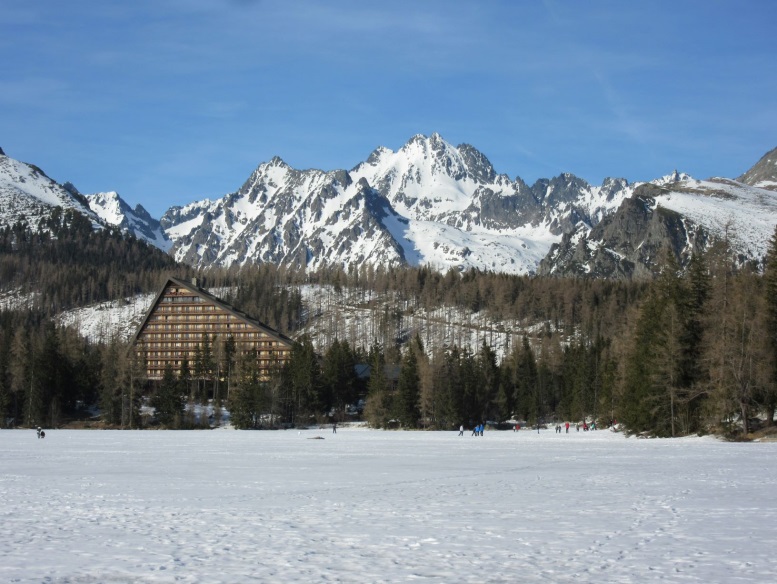 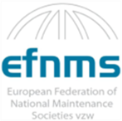 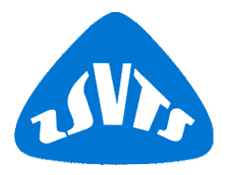 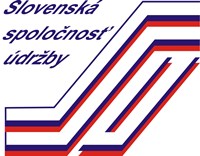 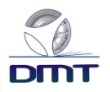 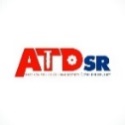 Oznámenie o konaní
a 
výzva k prihláseniu prednášok
a firemných prezentácií
na medzinárodnú konferenciuOznámenie o konaní
a 
výzva k prihláseniu prednášok
a firemných prezentácií
na medzinárodnú konferenciuVážení priatelia a priaznivci údržby, 	  Po vynútenej prestávke spôsobenej pandémiou COVID-19 v roku 2020 si dovoľujeme oznámiť konanie medzinárodnej konferencie Národné fórum údržby 2021. Vzhľadom na pretrvávajúcu nepriaznivú situáciu je konanie konferencie posunuté z mája na 26. - 27. október 2021.	  Máme nádej, že napriek ťažkým okolnostiam vo všetkých oblastiach života,  si konferencia naďalej udrží pozíciu vrcholového podujatia údržby na Slovensku, na ktorom sa stretávajú top manažéri a špecialisti z oblasti údržby, zástupcovia firiem, ktoré ponúkajú inovatívne produkty a  služby  pre údržbu, ako aj odborníci z praxe a akademickej pôdy.	Poslaním konferencie je: „Prinášať aktuálne informácie vysokej odbornej úrovne  a vytvárať vhodné podmienky na výmenu skúseností  odborníkov v údržbe zo Slovenska a zahraničia“.	Pozývame vás prísť a podeliť sa o svoje skúsenosti,  predstaviť progresívne metódy a riešenia, ktoré uplatňujete v náročných podmienkach údržby, uvidieť nové produkty a technológie, ktoré vedú k vyššej efektívnosti, kvalite a bezpečnosti pri udržiavaní hodnoty hmotného majetku.				Predstavenstvo SSUVážení priatelia a priaznivci údržby, 	  Po vynútenej prestávke spôsobenej pandémiou COVID-19 v roku 2020 si dovoľujeme oznámiť konanie medzinárodnej konferencie Národné fórum údržby 2021. Vzhľadom na pretrvávajúcu nepriaznivú situáciu je konanie konferencie posunuté z mája na 26. - 27. október 2021.	  Máme nádej, že napriek ťažkým okolnostiam vo všetkých oblastiach života,  si konferencia naďalej udrží pozíciu vrcholového podujatia údržby na Slovensku, na ktorom sa stretávajú top manažéri a špecialisti z oblasti údržby, zástupcovia firiem, ktoré ponúkajú inovatívne produkty a  služby  pre údržbu, ako aj odborníci z praxe a akademickej pôdy.	Poslaním konferencie je: „Prinášať aktuálne informácie vysokej odbornej úrovne  a vytvárať vhodné podmienky na výmenu skúseností  odborníkov v údržbe zo Slovenska a zahraničia“.	Pozývame vás prísť a podeliť sa o svoje skúsenosti,  predstaviť progresívne metódy a riešenia, ktoré uplatňujete v náročných podmienkach údržby, uvidieť nové produkty a technológie, ktoré vedú k vyššej efektívnosti, kvalite a bezpečnosti pri udržiavaní hodnoty hmotného majetku.				Predstavenstvo SSUNárodné fórum údržby 202120. ročníkVysoké Tatry, Štrbské Pleso, Hotel PATRIA26.- 27.10.2021   TEMATICKÉ OKRUHY KONFERENCIENové trendy v riadení údržbyNajlepšia prax v prevádzke a údržbeMaintenance-AutomotiveInformačné systémy údržbyKybernetická bezpečnosť a údržbaPrediktívna údržba a diagnostikaInovatívne technológie údržby Bezpečnosť a ochrana zdraviaVzdelávanie pracovníkov údržbyÚdržba infraštruktúryNárodné fórum údržby 202120. ročníkVysoké Tatry, Štrbské Pleso, Hotel PATRIA26.- 27.10.2021   TEMATICKÉ OKRUHY KONFERENCIENové trendy v riadení údržbyNajlepšia prax v prevádzke a údržbeMaintenance-AutomotiveInformačné systémy údržbyKybernetická bezpečnosť a údržbaPrediktívna údržba a diagnostikaInovatívne technológie údržby Bezpečnosť a ochrana zdraviaVzdelávanie pracovníkov údržbyÚdržba infraštruktúryOdborní garanti:Prípravný výbor konferencie:Prípravný výbor konferencie:Prípravný výbor konferencie:Hana Pačaiová Martin PexaPeter ZvolenskýMichal AbrahámfyDušan BelkoGabriel Dravecký Katarína GrandováJuraj Grenčík Jan Hroch Vendelín Íro Michal AbrahámfyDušan BelkoGabriel Dravecký Katarína GrandováJuraj Grenčík Jan Hroch Vendelín Íro Stanislava KoleničováKrzysztof OlejnikViera Peťková Miroslav RakytaMarko RentkaMichal ŽilkaČasové termíny:Časové termíny:Časové termíny:Časové termíny:Prihlásenie prednáškyOznámenie o prijatí príspevkuOznámenie o prijatí príspevkuZaslanie príspevku31. 5. 202131.6. 202131.6. 202131. 8. 2021Konferenčné jazyky: slovenčina, čeština, angličtina – tlmočenie (forma podľa prihlásených účastníkov).Účastnícky poplatok: 	účastník, člen SSU 	160,- €	účastník, nečlen SSU 	260,- €	prednášateľ, akademická pôda	70,- €	prednášateľ, firemná prednáška	350,- €Ubytovanie si hradí účastník sám, nie je zahrnuté vo vložnom.Pozvánky s rámcovým programom konferencie zašleme do 15. 8. 2021.25.- 26. 10. 202126.- 27. 10. 2021Iný deň - uveďteSamostatneDvaja na izbe